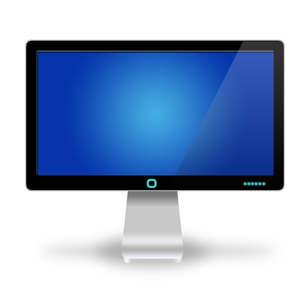 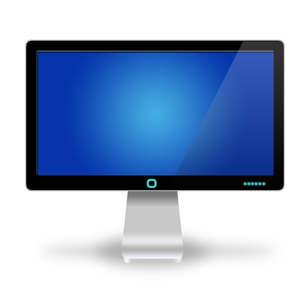 How to Use the PowerPoint Templates to Share Your School Climate Survey Results1. The DE-PBS Project has designed two PowerPoint templates to help you share your most important school climate data information with staff and with families. These templates can also be used to help action plan around recognition and improvement activities related to your school climate data. Both templates are available at www.delawarepbs.org under the tab for School Climate/Use of School Climate Data.2. When you open either template, you’ll see slides that we think might be helpful to include in any school climate data presentations for staff and/or families. Each slide has notes embedded to help you determine which slides to keep and which to delete before adding your own information to each slide. The screen shot below shows where the notes are embedded on slide #13 in the staff presentation template.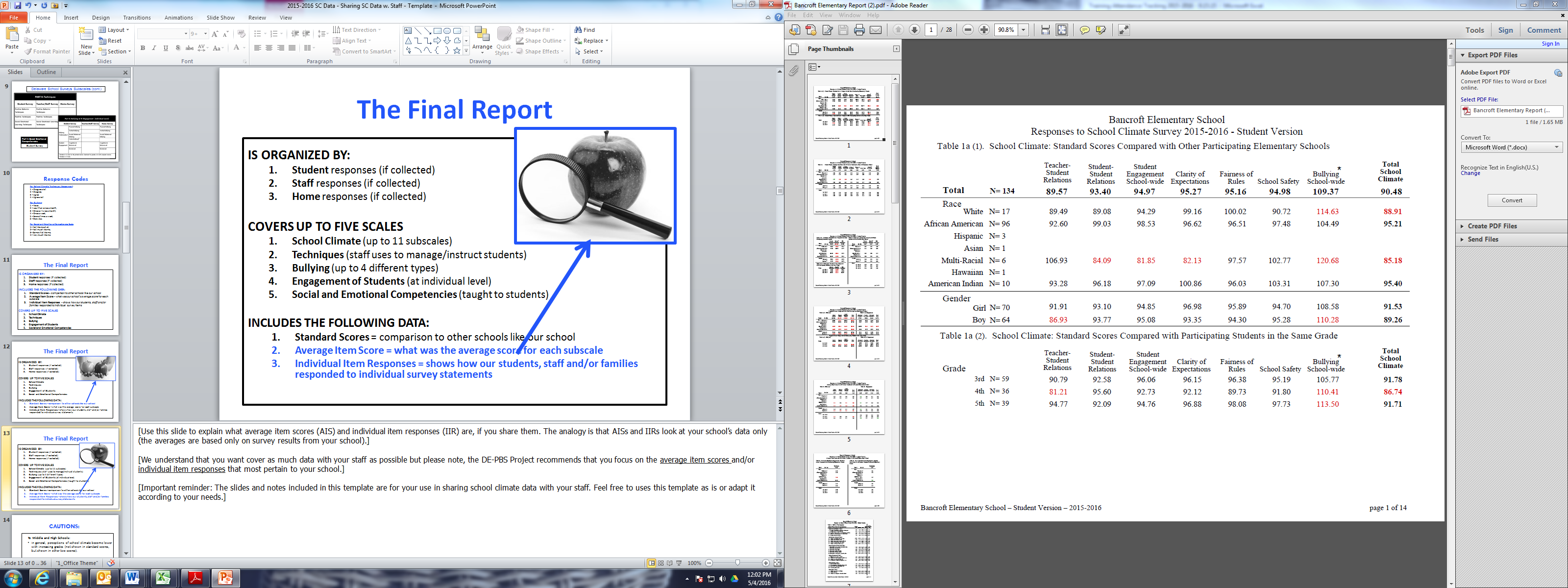 3. The slides and notes included in the two templates are for your use in discussing school climate data with your staff and families. Feel free to use the templates as is or adapt them according to your needs. 